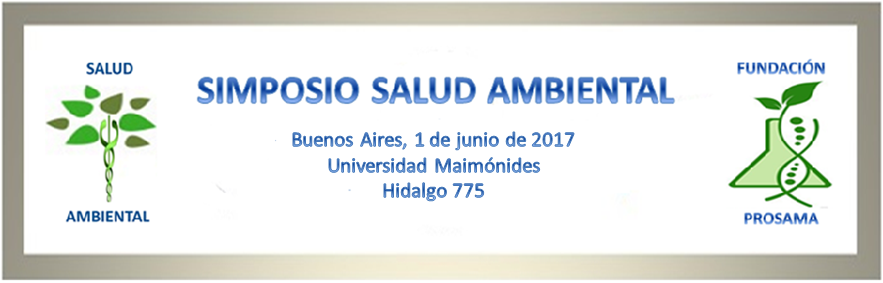 GUIA PARA LA REDACCION DE RESUMENES